令和3年8月吉日実務修習修了者各位南甲弁理士クラブ幹事長　松田　次郎普及部会長　大坂　尚輝実務修習修了者向け　登録祝賀会のご案内　拝啓　時下益々ご清祥の段お慶び申し上げます。　南甲弁理士クラブでは、この度の実務修習を終了し、新しく弁理士の仲間になる皆様に向けて、オンラインコミュニケーションツール「Gather」を利用した登録祝賀会を8月27日（金）に開催いたします。また、昨年度の登録祝賀会は開催されませんでしたので、令和元年度の実務修習修了者も併せてお祝いしたいと考えています。お知り合いの方がいましたら是非お声がけください。長引くコロナ禍で、なかなか対面形式を採ることができませんが、同期や先輩弁理士と交流する良い機会になれば幸いです。　参加をご希望の方は8月19日（木）までに、下記URL又は二次元コードからお申し込みください。　なお、申し込み期間を過ぎた場合でも、8月25日（水）まではご参加を受け付けておりますが、オーダー期日の関係上で、特典をお渡しすることが出来ませんのでご了承ください。敬具記※以後、当クラブからのご案内がご不要な方は、その旨を fukyu@nankoh.gr.jp までご連絡下さい。以上日時:令和3年8月27日（金）　19:00～21:30令和3年8月27日（金）　19:00～21:30会場:GatherでのWEB開催（PCでchrome又はFirefoxのブラウザをご用意ください。接続方法は申込者の方に、後日メールでご連絡差し上げます。）GatherでのWEB開催（PCでchrome又はFirefoxのブラウザをご用意ください。接続方法は申込者の方に、後日メールでご連絡差し上げます。）会費:無料無料対象:令和2年4月以降に弁理士登録された方又は登録予定の方令和2年4月以降に弁理士登録された方又は登録予定の方特典:令和3年8月19日（金）18:00までにお申込みの方には、nonpi foodboxのフード＆ドリンクをプレゼント！（先着40名様）令和3年8月19日（金）18:00までにお申込みの方には、nonpi foodboxのフード＆ドリンクをプレゼント！（先着40名様）申込方法:下記URL又は二次元コードからお申し込みください。下記URL又は二次元コードからお申し込みください。URLhttps://forms.gle/bA3t3HZnLWQ1emJK9二次元コード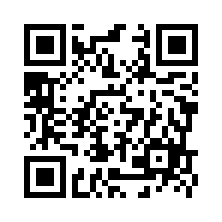 